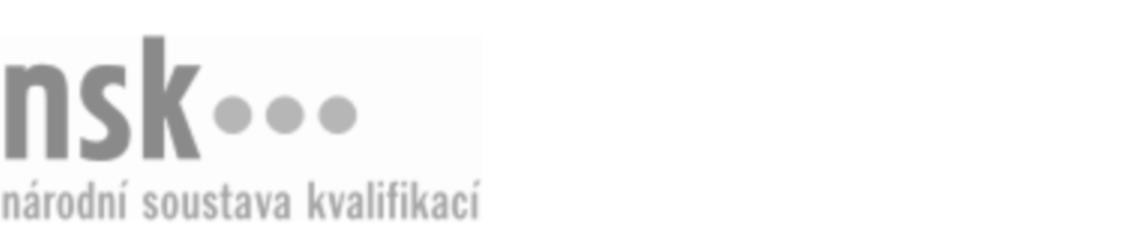 Kvalifikační standardKvalifikační standardKvalifikační standardKvalifikační standardKvalifikační standardKvalifikační standardKvalifikační standardKvalifikační standardSamostatný technolog v krmivářství (kód: 29-061-R) Samostatný technolog v krmivářství (kód: 29-061-R) Samostatný technolog v krmivářství (kód: 29-061-R) Samostatný technolog v krmivářství (kód: 29-061-R) Samostatný technolog v krmivářství (kód: 29-061-R) Samostatný technolog v krmivářství (kód: 29-061-R) Samostatný technolog v krmivářství (kód: 29-061-R) Autorizující orgán:Ministerstvo zemědělstvíMinisterstvo zemědělstvíMinisterstvo zemědělstvíMinisterstvo zemědělstvíMinisterstvo zemědělstvíMinisterstvo zemědělstvíMinisterstvo zemědělstvíMinisterstvo zemědělstvíMinisterstvo zemědělstvíMinisterstvo zemědělstvíMinisterstvo zemědělstvíMinisterstvo zemědělstvíSkupina oborů:Potravinářství a potravinářská chemie (kód: 29)Potravinářství a potravinářská chemie (kód: 29)Potravinářství a potravinářská chemie (kód: 29)Potravinářství a potravinářská chemie (kód: 29)Potravinářství a potravinářská chemie (kód: 29)Potravinářství a potravinářská chemie (kód: 29)Týká se povolání:Samostatný technolog v krmivářstvíSamostatný technolog v krmivářstvíSamostatný technolog v krmivářstvíSamostatný technolog v krmivářstvíSamostatný technolog v krmivářstvíSamostatný technolog v krmivářstvíSamostatný technolog v krmivářstvíSamostatný technolog v krmivářstvíSamostatný technolog v krmivářstvíSamostatný technolog v krmivářstvíSamostatný technolog v krmivářstvíSamostatný technolog v krmivářstvíKvalifikační úroveň NSK - EQF:666666Odborná způsobilostOdborná způsobilostOdborná způsobilostOdborná způsobilostOdborná způsobilostOdborná způsobilostOdborná způsobilostNázevNázevNázevNázevNázevÚroveňÚroveňZajišťování a organizace technologické přípravy krmivářské výrobyZajišťování a organizace technologické přípravy krmivářské výrobyZajišťování a organizace technologické přípravy krmivářské výrobyZajišťování a organizace technologické přípravy krmivářské výrobyZajišťování a organizace technologické přípravy krmivářské výroby66Navrhování a organizace zajištění modernizace technologických linek pro výrobu krmných směsíNavrhování a organizace zajištění modernizace technologických linek pro výrobu krmných směsíNavrhování a organizace zajištění modernizace technologických linek pro výrobu krmných směsíNavrhování a organizace zajištění modernizace technologických linek pro výrobu krmných směsíNavrhování a organizace zajištění modernizace technologických linek pro výrobu krmných směsí66Organizace technické přípravy změn sortimentu pro zavádění výroby nových krmných směsíOrganizace technické přípravy změn sortimentu pro zavádění výroby nových krmných směsíOrganizace technické přípravy změn sortimentu pro zavádění výroby nových krmných směsíOrganizace technické přípravy změn sortimentu pro zavádění výroby nových krmných směsíOrganizace technické přípravy změn sortimentu pro zavádění výroby nových krmných směsí66Organizace údržby a oprav technologie výrobny krmných směsíOrganizace údržby a oprav technologie výrobny krmných směsíOrganizace údržby a oprav technologie výrobny krmných směsíOrganizace údržby a oprav technologie výrobny krmných směsíOrganizace údržby a oprav technologie výrobny krmných směsí66Samostatný technolog v krmivářství,  29.03.2024 13:49:05Samostatný technolog v krmivářství,  29.03.2024 13:49:05Samostatný technolog v krmivářství,  29.03.2024 13:49:05Samostatný technolog v krmivářství,  29.03.2024 13:49:05Strana 1 z 2Strana 1 z 2Kvalifikační standardKvalifikační standardKvalifikační standardKvalifikační standardKvalifikační standardKvalifikační standardKvalifikační standardKvalifikační standardPlatnost standarduPlatnost standarduPlatnost standarduPlatnost standarduPlatnost standarduPlatnost standarduPlatnost standarduStandard je platný od: 28.04.2015Standard je platný od: 28.04.2015Standard je platný od: 28.04.2015Standard je platný od: 28.04.2015Standard je platný od: 28.04.2015Standard je platný od: 28.04.2015Standard je platný od: 28.04.2015Samostatný technolog v krmivářství,  29.03.2024 13:49:05Samostatný technolog v krmivářství,  29.03.2024 13:49:05Samostatný technolog v krmivářství,  29.03.2024 13:49:05Samostatný technolog v krmivářství,  29.03.2024 13:49:05Strana 2 z 2Strana 2 z 2